20 февраля 2017 года в библиотеке МКОУ « Апшинской школы» прошел школьный этап  Всероссийского конкурса юных чтецов «Живая классика» - соревновательное мероприятие по чтению вслух (декламации) отрывков из прозаических произведений российских и зарубежных писателей, не входящих в школьную программу по литературе.
 
Цели и задачи Конкурса
Цель: способствовать повышению интереса к чтению детей и подростков.
Задачи:
- расширение читательского кругозора детей;
- формирование сообщества читающих детей;
- повышение уровня грамотности населения;
-  повышениеобщественного интереса к библиотекам;
- знакомство детей с современной детской и подростковой литературой;
- поиски поддержка талантливых детей.
 
Участники Конкурса
Участники Конкурса - учащиеся 5-10-х классов МКОУ «Апшинская СОШ»  только индивидуальное участие детей. 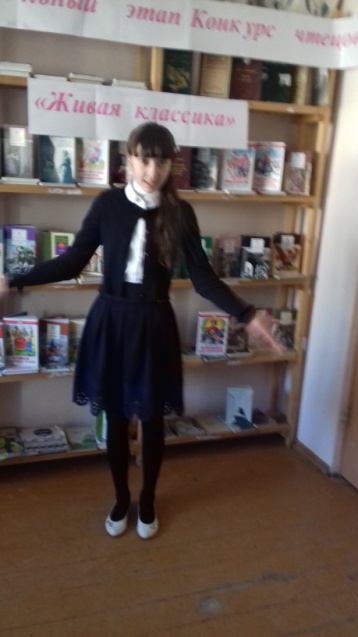 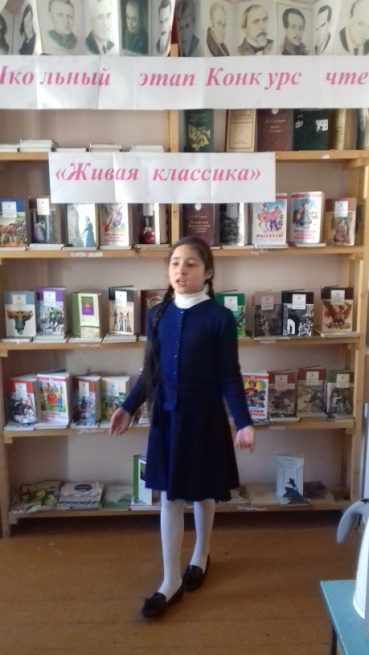 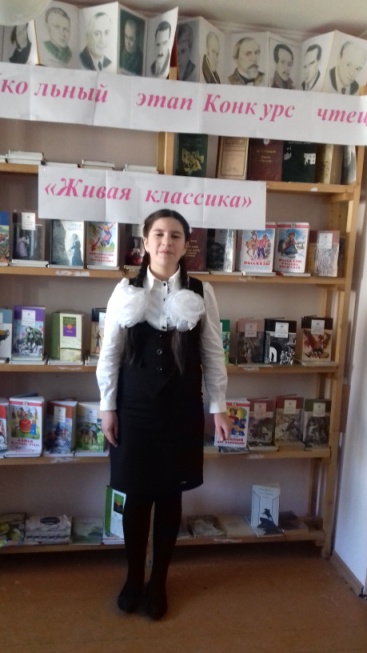  Участники школьного этапа Конкурса№ п-пФ .И.КлассАвтор произведенияНазвание произведенияКоличество набранных балловСтатус1Омарова Фатима6 кл»В.Осеева«Бабка»49Призер2Магомедова Мази9 клВ.Белов«Обычное дело»54Призер 3Муталимова Айшат10 клА .Грин«Алые паруса»58Победитель4Гаджиева Патимат5 клВ.Катаев«Сын полка»60Победитель 5Абдулаева Х5 клИ.Пивоварова«О чём думает моя голова»51Призёр6Магомедова Патимат6 клИ.Пивоварова«Весенний дождь»49Призёр